§3605-B.  Powers and duties of the boardIn addition to powers and duties otherwise provided by law, the board has the following powers and duties:  [PL 1993, c. 600, Pt. A, §239 (NEW).]1.  Licenses.  Examine and issue and renew the licenses of qualified applicants;[PL 1993, c. 600, Pt. A, §239 (NEW).]2.  Continuing education.  Adopt standards for continuing education necessary to maintain licensure;[PL 1993, c. 600, Pt. A, §239 (NEW).]3.  Rules.  Adopt rules in accordance with the Maine Administrative Procedure Act, as it determines necessary to carry out the purposes of this chapter; and[PL 2011, c. 190, §7 (AMD).]4.  Conduct investigations and hold hearings. [PL 2007, c. 402, Pt. P, §5 (RP).]5.  Contracts. [PL 1995, c. 397, §58 (RP).]6.  Records. [PL 2007, c. 402, Pt. P, §6 (RP).]7.  Podiatrist health program.  The board may establish protocols for the operation of a professional review committee as defined in Title 24, section 2502, subsection 4‑A.  The protocols must include the committee's reporting information the board considers appropriate regarding reports received, contracts or investigations made and the disposition of each report, as long as the committee is not required to disclose any personally identifiable information.  The protocol may not prohibit an impaired podiatrist from seeking alternative forms of treatment.The board has the power to contract with other agencies, individuals, firms or associations for the conduct and operation of a podiatrist health program operated by a professional review committee.[PL 2011, c. 190, §8 (NEW).]SECTION HISTORYPL 1993, c. 600, §A239 (NEW). PL 1995, c. 397, §58 (AMD). PL 2007, c. 402, Pt. P, §§5, 6 (AMD). PL 2011, c. 190, §§7, 8 (AMD). The State of Maine claims a copyright in its codified statutes. If you intend to republish this material, we require that you include the following disclaimer in your publication:All copyrights and other rights to statutory text are reserved by the State of Maine. The text included in this publication reflects changes made through the First Regular and Frist Special Session of the 131st Maine Legislature and is current through November 1, 2023
                    . The text is subject to change without notice. It is a version that has not been officially certified by the Secretary of State. Refer to the Maine Revised Statutes Annotated and supplements for certified text.
                The Office of the Revisor of Statutes also requests that you send us one copy of any statutory publication you may produce. Our goal is not to restrict publishing activity, but to keep track of who is publishing what, to identify any needless duplication and to preserve the State's copyright rights.PLEASE NOTE: The Revisor's Office cannot perform research for or provide legal advice or interpretation of Maine law to the public. If you need legal assistance, please contact a qualified attorney.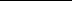 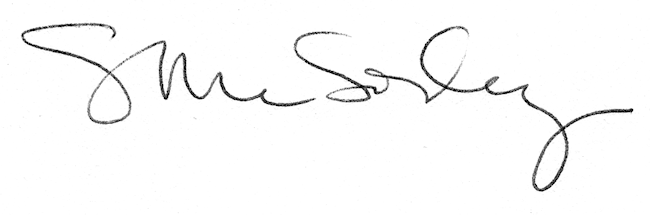 